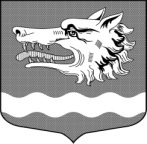 СОВЕТ ДЕПУТАТОВ Раздольевского сельского поселения Приозерского муниципального района Ленинградской областиРЕШЕНИЕ  05 апреля 2023 года                                                                                      № 207О внесении изменений и дополнений в решение Совета депутатов от 20 декабря 2022 года № 184 «О бюджете МО Раздольевское сельское поселение МО Приозерский  муниципальный район Ленинградской области на 2023 год и плановый период 2024 и 2025 годов»                 Совет депутатов Раздольевского сельского поселения Приозерского муниципального района Ленинградской области РЕШИЛ:1. Внести в решение совета депутатов № 184 от 20.12.2022 года «О бюджете МО Раздольевское сельское поселение МО Приозерский муниципальный район Ленинградской области на 2023 год и плановый период 2024 и 2025 годов» изменения и дополнения (Приложение № 1)2. Настоящее решение подлежит опубликованию в средствах массовой информации, размещению на официальном сайте Администрации Раздольевское сельское поселение Приозерский муниципальный район Ленинградской области:3. Решение Совета депутатов вступает в силу со дня  его официального опубликования в средствах массовой информации.4. Контроль за исполнением решения возложить на постоянную комиссию по экономике, бюджету, налогам,  муниципальной собственности. Глава Раздольевскогосельского поселения                                                                 А.В. ДолговИсп. Иванова Н. Н. 66-649Разослано: дело-2, КФ-1, прокуратура-1, бух.-1Приложение № 1к решению совета депутатов Раздольевского сельского поселения От 05.04.2023 № 207О внесении изменений и дополнений в решение совета депутатов № 184 от 20.12.2022 года «О бюджете МО Раздольевское сельское поселение МО Приозерский муниципальный район Ленинградской области на 2023 год и плановый период 2024 и 2025 годов»1. Внести в решение совета депутатов № 184 от 20.12.2022 года «О бюджете МО Раздольевское сельское поселение МО Приозерский муниципальный район Ленинградской области на 2023 год и плановый период 2024 и 2025 годов» следующие изменения и дополнения:Статья 1. В п.1 число «45696,8» по доходам заменить числом «47092,8», число «47033,8» по расходам заменить числом «48739,0», «1337,0» дефицит бюджета заменить числом «1646,2».В п.3 Утвердить источники внутреннего финансирования дефицита бюджета Раздольевского сельского поселения Приозерского муниципального района Ленинградской области на 2023 год согласно приложению № 1 в новой редакции.Статья 2. В п.1. Утвердить в пределах общего объема доходов бюджета Раздольевского сельского поселения Приозерского муниципального района Ленинградской области, установленного статьей 1 настоящего решения,  поступление доходов на 2023 год согласно приложению № 3 в новой редакции.         В п.2 число «31616,0» заменить числом «32597,1».Статья 4. В п.1. Утвердить в пределах общего объема расходов, установленного статьей 1 настоящего решения:распределение бюджетных ассигнований по целевым статьям (муниципальным программам и непрограммным направлениям деятельности), группам и подгруппам видов расходов, разделам и подразделам и видам  классификации расходов бюджетов   на 2023 год – согласно приложению № 6 в новой редакции;распределение бюджетных ассигнований по разделам, подразделам, целевым статьям (муниципальным программам и непрограммным направлениям деятельности), группам и подгруппам видов расходов, разделам и подразделам и видам  классификации расходов бюджетов   на 2023 год – согласно приложению № 8 в новой редакции;ведомственную структуру расходов бюджета  Раздольевского сельского поселения Приозерского муниципального района Ленинградской области на 2023 год – согласно приложению № 10 в новой редакции.  В п.3 число «3258,7» заменить числом «15187,4».Статья 5. В п.1. число «7262,1» заменить числом «5645,0».Статья 6. В п. 1. Установить верхний предел муниципального внутреннего долга Раздольевского сельского поселения Приозерского муниципального района Ленинградской области: на 1 января 2024 года в сумме 1408,1 тыс. рублей, в том числе муниципальные гарантии 0,0 тыс. рублей;на 1 января 2025 года в сумме 0,0 тыс. рублей, в том числе муниципальные гарантии 0,0 тыс. рублей;на 1 января 2026 года в сумме 0,0 тыс. рублей, в том числе муниципальные гарантии 0,0 тыс. рублей.В п. 2. Установить предельный объем муниципального внутреннего долга Раздольевского сельского поселения Приозерского муниципального района Ленинградской области:  на 2023 года в сумме 1408,1 тыс. рублей,  на 2024 года в сумме 0,0 тыс. рублей,  на 2025 года в сумме 0,0 тыс. рублей. Дополнить статью 6 пунктом 3 следующего содержания «Утвердить Программу муниципальных внутренних заимствований Раздольевского сельского поселения Приозерского муниципального района Ленинградской области на 2023-2025 год согласно приложению № 14».2. Внести в Приложение № 2 к решению совета депутатов № 184 от 20.12.2022 года «О бюджете МО Раздольевское сельское поселение МО Приозерский муниципальный район Ленинградской области на 2023 год и плановый период 2024 и 2025 годов» следующие изменения и дополнения:3. Внести в Приложение № 1 к решению совета депутатов № 184 от 20.12.2022 года «О бюджете МО Раздольевское сельское поселение МО Приозерский муниципальный район Ленинградской области на 2023 год и плановый период 2024 и 2025 годов» следующие изменения и дополнения:   Источники внутреннего финансирования дефицита бюджетаРаздольевского сельского поселения Приозерского муниципального района Ленинградской области на 2023 год4. Внести в Приложение № 6 к решению совета депутатов № 184 от 20.12.2022 года «О бюджете МО Раздольевское сельское поселение МО Приозерский муниципальный район Ленинградской области на 2023 год и плановый период 2024 и 2025 годов» следующие изменения и дополнения5. Внести в Приложение № 8 к решению совета депутатов № 184 от 20.12.2022 года «О бюджете МО Раздольевское сельское поселение МО Приозерский муниципальный район Ленинградской области на 2023 год и плановый период 2024 и 2025 годов» следующие изменения и дополненияРАСПРЕДЕЛЕНИЕ
бюджетных ассигнований по разделам и подразделам,                                                                                            группам и подгруппам видов расходов, целевым статьям (муниципальным программам) муниципального образования Раздольевское сельское поселение муниципального образования  Приозерский муниципальный район Ленинградской области на 2023 год6. Внести в Приложение № 10 к решению совета депутатов № 184 от 20.12.2022 года «О бюджете МО Раздольевское сельское поселение МО Приозерский муниципальный район Ленинградской области на 2023 год и плановый период 2024 и 2025 годов» следующие изменения и дополненияВЕДОМСТВЕННАЯ СТРУКТУРА 
расходов бюджета по разделам и подразделам,                                                                                            целевым статьям (муниципальным программам) группам и подгруппам видов расходов муниципального образования Раздольевское сельское поселение муниципального образования  Приозерский муниципальный район Ленинградской области на 2023 год7. Внести в Приложение № 14 к решению совета депутатов № 184 от 20.12.2022 года «О бюджете МО Раздольевское сельское поселение МО Приозерский муниципальный район Ленинградской области на 2023 год и плановый период 2024 и 2025 годов» следующие изменения и дополнения:Программамуниципальных внутренних заимствований Раздольевского сельского поселения муниципального образования Приозерский муниципальный район Ленинградской области на 2023-2025 годыДоходы Доходы Доходы Доходы Доходы муниципального образованиямуниципального образованиямуниципального образованиямуниципального образованиямуниципального образованияРаздольевское сельское поселениеПриозерского муниципального районаЛенинградской областиРаздольевское сельское поселениеПриозерского муниципального районаЛенинградской областиРаздольевское сельское поселениеПриозерского муниципального районаЛенинградской областиРаздольевское сельское поселениеПриозерского муниципального районаЛенинградской областиРаздольевское сельское поселениеПриозерского муниципального районаЛенинградской областиКод                                        бюджетной классификации Российской ФедерацииКод                                        бюджетной классификации Российской ФедерацииНаименование доходаНаименование доходаСумма(Тыс.руб.)1 00 00000 00 0000 0001 00 00000 00 0000 000ДОХОДЫДОХОДЫ14 495,71 01 00000 00 0000 0001 01 00000 00 0000 000НАЛОГ НА ПРИБЫЛЬ, ДОХОДЫНАЛОГ НА ПРИБЫЛЬ, ДОХОДЫ1 710,01 01 02000 01 0000 1101 01 02000 01 0000 110Налог на доходы физических лицНалог на доходы физических лиц1 710,01 03 00000 00 0000 0001 03 00000 00 0000 000НАЛОГИ НА ТОВАРЫ (РАБОТЫ, УСЛУГИ), РЕАЛИЗУЕМЫЕ НА ТЕРРИТОРИИ РОССИЙСКОЙ ФЕДЕРАЦИИНАЛОГИ НА ТОВАРЫ (РАБОТЫ, УСЛУГИ), РЕАЛИЗУЕМЫЕ НА ТЕРРИТОРИИ РОССИЙСКОЙ ФЕДЕРАЦИИ3 313,11 03 02000 01 0000 1101 03 02000 01 0000 110Акцизы по подакцизным товарам (продукции), производимым на территории Российской ФедерацииАкцизы по подакцизным товарам (продукции), производимым на территории Российской Федерации3 313,11 06 00000 00 0000 0001 06 00000 00 0000 000НАЛОГИ НА ИМУЩЕСТВОНАЛОГИ НА ИМУЩЕСТВО8 560,51 06 01000 00 0000 1101 06 01000 00 0000 110Налог на имущество физических лицНалог на имущество физических лиц1 200,01 06 06000 00 0000 1101 06 06000 00 0000 110Земельный налогЗемельный налог7 360,51 08 00000 00 0000 0001 08 00000 00 0000 000ГОСУДАРСТВЕННАЯ ПОШЛИНАГОСУДАРСТВЕННАЯ ПОШЛИНА10,01 08 04020 01 0000 1101 08 04020 01 0000 110Государственная пошлина за совершение нотариальных действий должностными лицами органов местного самоуправленияГосударственная пошлина за совершение нотариальных действий должностными лицами органов местного самоуправления10,01 11 00000 00 0000 0001 11 00000 00 0000 000ДОХОДЫ ОТ ИСПОЛЬЗОВАНИЯ ИМУЩЕСТВА, НАХОДЯЩЕГОСЯ В ГОСУДАРСТВЕННОЙ И МУНИЦИПАЛЬНОЙ СОБСТВЕННОСТИДОХОДЫ ОТ ИСПОЛЬЗОВАНИЯ ИМУЩЕСТВА, НАХОДЯЩЕГОСЯ В ГОСУДАРСТВЕННОЙ И МУНИЦИПАЛЬНОЙ СОБСТВЕННОСТИ737,11 11 05025 10 0000 1201 11 05025 10 0000 120Доходы, получаемые в виде арендной платы, а также средства от продажи права на заключение договоров аренды за земли, находящиеся в собственности сельских поселений (за исключением земельных участков муниципальных бюджетных и автономных учреждений)Доходы, получаемые в виде арендной платы, а также средства от продажи права на заключение договоров аренды за земли, находящиеся в собственности сельских поселений (за исключением земельных участков муниципальных бюджетных и автономных учреждений)19,01 11 05075 10 0000 1201 11 05075 10 0000 120Доходы от сдачи в аренду имущества, составляющего казну сельских поселений (за исключением земельных участков)Доходы от сдачи в аренду имущества, составляющего казну сельских поселений (за исключением земельных участков)418,11 11 09045 10 0000 1201 11 09045 10 0000 120Прочие поступления от использования имущества, находящегося в собственности поселенийПрочие поступления от использования имущества, находящегося в собственности поселений300,01 13 00000 00 0000 0001 13 00000 00 0000 000ДОХОДЫ ОТ ОКАЗАНИЯ ПЛАТНЫХ УСЛУГ И КОМПЕНСАЦИИ ЗАТРАТ ГОСУДАРСТВА.ДОХОДЫ ОТ ОКАЗАНИЯ ПЛАТНЫХ УСЛУГ И КОМПЕНСАЦИИ ЗАТРАТ ГОСУДАРСТВА.10,01 13 01995 10 0000 1301 13 01995 10 0000 130Прочие доходы от оказания платных услуг (работ) получателями средств бюджетов сельских поселенийПрочие доходы от оказания платных услуг (работ) получателями средств бюджетов сельских поселений10,01 16 00000 00 0000 0001 16 00000 00 0000 000ШТРАФЫ, САНКЦИИ, ВОЗМЕЩЕНИЕ УЩЕРБАШТРАФЫ, САНКЦИИ, ВОЗМЕЩЕНИЕ УЩЕРБА5,01 16 07090 10 0000 1401 16 07090 10 0000 140Иные штрафы, неустойки, пени, уплаченные в соответствии с законом или договором в случае неисполнения или ненадлежащего исполнения обязательств перед муниципальным органом, (муниципальным казенным учреждением) сельского поселенияИные штрафы, неустойки, пени, уплаченные в соответствии с законом или договором в случае неисполнения или ненадлежащего исполнения обязательств перед муниципальным органом, (муниципальным казенным учреждением) сельского поселения5,01 17 00000 00 0000 0001 17 00000 00 0000 000ПРОЧИЕ НЕНАЛОГОВЫЕ ДОХОДЫПРОЧИЕ НЕНАЛОГОВЫЕ ДОХОДЫ150,01 17 05050 10 0000 1801 17 05050 10 0000 180Прочие неналоговые доходы бюджетов сельских поселенийПрочие неналоговые доходы бюджетов сельских поселений150,02 00 00000 00 0000 0002 00 00000 00 0000 000БЕЗВОЗМЕЗДНЫЕ ПОСТУПЛЕНИЯБЕЗВОЗМЕЗДНЫЕ ПОСТУПЛЕНИЯ32 597,12 02 16001 10 0000 1502 02 16001 10 0000 150Дотации бюджетам сельских поселений на выравнивание бюджетной обеспеченности из бюджетов муниципальных районовДотации бюджетам сельских поселений на выравнивание бюджетной обеспеченности из бюджетов муниципальных районов5 023,12 02 20216 10 0000 1502 02 20216 10 0000 150Субсидии бюджетам сельских поселений на осуществление дорожной деятельности в отношении автомобильных дорог общего пользования, а также капитального ремонта и ремонта дворовых территорий многоквартирных домов, проездов к дворовым территориям многоквартирных домов населенных пунктовСубсидии бюджетам сельских поселений на осуществление дорожной деятельности в отношении автомобильных дорог общего пользования, а также капитального ремонта и ремонта дворовых территорий многоквартирных домов, проездов к дворовым территориям многоквартирных домов населенных пунктов9 961,02 02 25555 10 0000 1502 02 25555 10 0000 150Субсидии бюджетам сельских поселений на реализацию программ формирования современной городской средыСубсидии бюджетам сельских поселений на реализацию программ формирования современной городской среды7 429,22 02 29999 10 0000 1502 02 29999 10 0000 150Прочие субсидии бюджетам сельских поселенийПрочие субсидии бюджетам сельских поселений8 018,62 02 30024 10 0000 1502 02 30024 10 0000 150Субвенции бюджетам сельских поселений на выполнение передаваемых полномочий субъектов Российской ФедерацииСубвенции бюджетам сельских поселений на выполнение передаваемых полномочий субъектов Российской Федерации3,52 02 35118 10 0000 1502 02 35118 10 0000 150Субвенция бюджетам сельских поселений на осуществление полномочий по первичному воинскому учету на территориях, где отсутствуют военные комиссариаты.Субвенция бюджетам сельских поселений на осуществление полномочий по первичному воинскому учету на территориях, где отсутствуют военные комиссариаты.161,72 02 49999 10 00001502 02 49999 10 0000150Прочие межбюджетные трансферты, передаваемые бюджетам сельских поселенийПрочие межбюджетные трансферты, передаваемые бюджетам сельских поселений2 000,0ВСЕГО ДОХОДОВВСЕГО ДОХОДОВ47 092,8КодНаименование2023 годСумматыс.руб.1. Источники внутреннего финансирования.0360102 00 00 10 0000 000Привлечение сельскими поселениями кредитов от кредитных организаций в валюте Российской Федерации Российской Федерации1 408,103601 05 02 01 10 0000 000Изменение остатков средств на счетах по учету средств бюджетов сельских поселений238,1Итого источников внутреннего финансирования1 646,2РАСПРЕДЕЛЕНИЕРАСПРЕДЕЛЕНИЕРАСПРЕДЕЛЕНИЕРАСПРЕДЕЛЕНИЕРАСПРЕДЕЛЕНИЕбюджетных ассигнований  по целевым статьям                                                                                                                                              (муниципальным программам) муниципального образования Раздольевское сельское поселение муниципального образования Приозерский муниципальный район Ленинградской области  и непрограммным направлениям деятельности), группам и подгруппам видов расходов, разделам  и подразделам классификации расходов бюджетов  бюджетных ассигнований  по целевым статьям                                                                                                                                              (муниципальным программам) муниципального образования Раздольевское сельское поселение муниципального образования Приозерский муниципальный район Ленинградской области  и непрограммным направлениям деятельности), группам и подгруппам видов расходов, разделам  и подразделам классификации расходов бюджетов  бюджетных ассигнований  по целевым статьям                                                                                                                                              (муниципальным программам) муниципального образования Раздольевское сельское поселение муниципального образования Приозерский муниципальный район Ленинградской области  и непрограммным направлениям деятельности), группам и подгруппам видов расходов, разделам  и подразделам классификации расходов бюджетов  бюджетных ассигнований  по целевым статьям                                                                                                                                              (муниципальным программам) муниципального образования Раздольевское сельское поселение муниципального образования Приозерский муниципальный район Ленинградской области  и непрограммным направлениям деятельности), группам и подгруппам видов расходов, разделам  и подразделам классификации расходов бюджетов  бюджетных ассигнований  по целевым статьям                                                                                                                                              (муниципальным программам) муниципального образования Раздольевское сельское поселение муниципального образования Приозерский муниципальный район Ленинградской области  и непрограммным направлениям деятельности), группам и подгруппам видов расходов, разделам  и подразделам классификации расходов бюджетов  на 2023 годна 2023 годна 2023 годна 2023 годна 2023 годтыс. руб.Наименование КЦСРКВРКФСРАссигнования 2023 годВсего48 739,0МУНИЦИПАЛЬНАЯ ПРОГРАММА "РАЗВИТИЕ МУНИЦИПАЛЬНОЙ СЛУЖБЫ В МУНИЦИПАЛЬНОМ ОБРАЗОВАНИИ"20.0.00.0000014,4Комплексы процессных мероприятий20.4.00.0000014,4Комплекс процессных мероприятий «Развитие муниципальной службы»20.4.01.0000014,4Мероприятия по поддержке развития муниципальной службы20.4.01.4219014,4Закупка товаров, работ и услуг для обеспечения государственных (муниципальных) нужд20.4.01.4219020014,4Иные закупки товаров, работ и услуг для обеспечения государственных (муниципальных) нужд20.4.01.4219024014,4Функционирование Правительства Российской Федерации, высших исполнительных органов государственной власти субъектов Российской Федерации, местных администраций20.4.01.4219024001.0414,4МУНИЦИПАЛЬНАЯ ПРОГРАММА "РАЗВИТИЕ КУЛЬТУРЫ И ФИЗИЧЕСКОЙ КУЛЬТУРЫ В МУНИЦИПАЛЬНОМ ОБРАЗОВАНИИ"23.0.00.000007 422,3Комплексы процессных мероприятий23.4.00.000007 422,3Комплекс процессных мероприятий "Развитие культурно-досуговой деятельности"23.4.01.000004 163,3Обеспечение деятельности муниципальных казенных учреждений23.4.01.220603 142,7Расходы на выплаты персоналу в целях обеспечения выполнения функций государственными (муниципальными) органами, казенными учреждениями, органами управления государственными внебюджетными фондами23.4.01.220601001 068,7Расходы на выплаты персоналу казенных учреждений23.4.01.220601101 068,7Культура23.4.01.2206011008.011 068,7Закупка товаров, работ и услуг для обеспечения государственных (муниципальных) нужд23.4.01.220602002 058,6Иные закупки товаров, работ и услуг для обеспечения государственных (муниципальных) нужд23.4.01.220602402 058,6Культура23.4.01.2206024008.012 058,6Иные бюджетные ассигнования23.4.01.2206080015,4Исполнение судебных актов23.4.01.220608305,4Культура23.4.01.2206083008.015,4Уплата налогов, сборов и иных платежей23.4.01.2206085010,0Культура23.4.01.2206085008.0110,0Проведение культурно-досуговых мероприятий23.4.01.4280050,0Закупка товаров, работ и услуг для обеспечения государственных (муниципальных) нужд23.4.01.4280020050,0Иные закупки товаров, работ и услуг для обеспечения государственных (муниципальных) нужд23.4.01.4280024050,0Другие вопросы в области культуры, кинематографии23.4.01.4280024008.0450,0Обеспечение выплат стимулирующего характера работникам муниципальных учреждений культуры Ленинградской области23.4.01.S0360970,6Расходы на выплаты персоналу в целях обеспечения выполнения функций государственными (муниципальными) органами, казенными учреждениями, органами управления государственными внебюджетными фондами23.4.01.S0360100970,6Расходы на выплаты персоналу казенных учреждений23.4.01.S0360110970,6Культура23.4.01.S036011008.01970,6Комплекс процессных мероприятий "Создание условий для развития библиотечного дела и популяризации чтения"23.4.02.00000494,4Обеспечение деятельности муниципальных казенных учреждений23.4.02.22060254,4Расходы на выплаты персоналу в целях обеспечения выполнения функций государственными (муниципальными) органами, казенными учреждениями, органами управления государственными внебюджетными фондами23.4.02.22060100254,4Расходы на выплаты персоналу казенных учреждений23.4.02.22060110254,4Культура23.4.02.2206011008.01254,4Обеспечение выплат стимулирующего характера работникам муниципальных учреждений культуры Ленинградской области23.4.02.S0360240,0Расходы на выплаты персоналу в целях обеспечения выполнения функций государственными (муниципальными) органами, казенными учреждениями, органами управления государственными внебюджетными фондами23.4.02.S0360100240,0Расходы на выплаты персоналу казенных учреждений23.4.02.S0360110240,0Культура23.4.02.S036011008.01240,0Комплекс процессных мероприятий " Поддержка творческих народных коллективов"23.4.03.000001 664,6Обеспечение деятельности муниципальных казенных учреждений23.4.03.220601 254,6Расходы на выплаты персоналу в целях обеспечения выполнения функций государственными (муниципальными) органами, казенными учреждениями, органами управления государственными внебюджетными фондами23.4.03.220601001 254,6Расходы на выплаты персоналу казенных учреждений23.4.03.220601101 254,6Культура23.4.03.2206011008.011 254,6Обеспечение выплат стимулирующего характера работникам муниципальных учреждений культуры Ленинградской области23.4.03.S0360410,0Расходы на выплаты персоналу в целях обеспечения выполнения функций государственными (муниципальными) органами, казенными учреждениями, органами управления государственными внебюджетными фондами23.4.03.S0360100410,0Расходы на выплаты персоналу казенных учреждений23.4.03.S0360110410,0Культура23.4.03.S036011008.01410,0Комплекс процессных мероприятий «Развитие физической культуры и спорта»23.4.05.000001 100,0Обеспечение деятельности муниципальных казенных учреждений23.4.05.220601 100,0Расходы на выплаты персоналу в целях обеспечения выполнения функций государственными (муниципальными) органами, казенными учреждениями, органами управления государственными внебюджетными фондами23.4.05.220601001 100,0Расходы на выплаты персоналу казенных учреждений23.4.05.220601101 100,0Физическая культура23.4.05.2206011011.011 100,0МУНИЦИПАЛЬНАЯ ПРОГРАММА "ФОРМИРОВАНИЕ ГОРОДСКОЙ СРЕДЫ И ОБЕСПЕЧЕНИЕ КАЧЕСТВЕННЫМ ЖИЛЬЕМ ГРАЖДАН НА ТЕРРИТОРИИ МУНИЦИПАЛЬНОГО ОБРАЗОВАНИЯ"24.0.00.0000013 346,4Федеральные проекты, входящие в состав национальных проектов24.1.00.000008 442,3Федеральный проект "Формирование комфортной городской среды"24.1.F2.000008 442,3Реализация программ формирования современной городской среды24.1.F2.555508 442,3Закупка товаров, работ и услуг для обеспечения государственных (муниципальных) нужд24.1.F2.555502008 442,3Иные закупки товаров, работ и услуг для обеспечения государственных (муниципальных) нужд24.1.F2.555502408 442,3Благоустройство24.1.F2.5555024005.038 442,3Мероприятия, направленные на достижение целей проектов24.8.00.000004 904,1Мероприятия, направленные на достижение цели федерального проекта "Формирование комфортной городской среды"24.8.01.000004 904,1Мероприятия в области жилищно-коммунального хозяйства24.8.01.42450150,0Закупка товаров, работ и услуг для обеспечения государственных (муниципальных) нужд24.8.01.42450200150,0Иные закупки товаров, работ и услуг для обеспечения государственных (муниципальных) нужд24.8.01.42450240150,0Благоустройство24.8.01.4245024005.03150,0Реализация мероприятий по благоустройству дворовых территорий муниципальных образований Ленинградской области24.8.01.S47504 754,1Закупка товаров, работ и услуг для обеспечения государственных (муниципальных) нужд24.8.01.S47502004 754,1Иные закупки товаров, работ и услуг для обеспечения государственных (муниципальных) нужд24.8.01.S47502404 754,1Благоустройство24.8.01.S475024005.034 754,1МУНИЦИПАЛЬНАЯ ПРОГРАММА "ОБЕСПЕЧЕНИЕ УСТОЙЧИВОГО ФУНКЦИОНИРОВАНИЯ И РАЗВИТИЯ КОММУНАЛЬНОЙ И ИНЖЕНЕРНОЙ ИНФРАСТРУКТУРЫ И ПОВЫШЕНИЕ ЭНЕРГОЭФФЕКТИВНОСТИ В МУНИЦИПАЛЬНОМ ОБРАЗОВАНИИ"25.0.00.000002 640,9Комплексы процессных мероприятий25.4.00.000002 352,6Комплекс процессных мероприятий "Поддержание устойчивой работы объектов коммунальной и инженерной инфраструктуры"25.4.01.000001 137,6Мероприятия в области жилищно-коммунального хозяйства25.4.01.4245022,7Закупка товаров, работ и услуг для обеспечения государственных (муниципальных) нужд25.4.01.4245020022,7Иные закупки товаров, работ и услуг для обеспечения государственных (муниципальных) нужд25.4.01.4245024022,7Коммунальное хозяйство25.4.01.4245024005.0222,7Реализация мероприятий по обеспечению устойчивого функционирования объектов теплоснабжения на территории Ленинградской области25.4.01.S01601 114,9Закупка товаров, работ и услуг для обеспечения государственных (муниципальных) нужд25.4.01.S01602001 114,9Иные закупки товаров, работ и услуг для обеспечения государственных (муниципальных) нужд25.4.01.S01602401 114,9Коммунальное хозяйство25.4.01.S016024005.021 114,9Комплекс процессных мероприятий "Энергосбережение и повышение энергетической эффективности"25.4.02.0000015,0Мероприятия по повышению надежности и энергетической эффективности в системах теплоснабжения25.4.02.4246015,0Закупка товаров, работ и услуг для обеспечения государственных (муниципальных) нужд25.4.02.4246020015,0Иные закупки товаров, работ и услуг для обеспечения государственных (муниципальных) нужд25.4.02.4246024015,0Коммунальное хозяйство25.4.02.4246024005.0215,0Комплекс процессных мероприятий "Поддержка преобразований в жилищно-коммунальной сфере на территории Ленинградской области для обеспечения условий проживания населения"25.4.03.000001 200,0Субсидии юридическим лицам25.4.03.460101 200,0Иные бюджетные ассигнования25.4.03.460108001 200,0Субсидии юридическим лицам (кроме некоммерческих организаций), индивидуальным предпринимателям, физическим лицам - производителям товаров, работ, услуг25.4.03.460108101 200,0Коммунальное хозяйство25.4.03.4601081005.021 200,0Мероприятия, направленные на достижение целей проектов25.8.00.00000288,3Мероприятия, направленные на достижение цели федерального проекта "Содействие развитию инфраструктуры субъектов Российской Федерации (муниципальных образований)"25.8.02.00000288,3Мероприятия в области жилищно-коммунального хозяйства25.8.02.42450288,3Закупка товаров, работ и услуг для обеспечения государственных (муниципальных) нужд25.8.02.42450200288,3Иные закупки товаров, работ и услуг для обеспечения государственных (муниципальных) нужд25.8.02.42450240288,3Коммунальное хозяйство25.8.02.4245024005.02288,3МУНИЦИПАЛЬНАЯ ПРОГРАММА "БЛАГОУСТРОЙСТВО ТЕРРИТОРИИ МУНИЦИПАЛЬНОГО ОБРАЗОВАНИЯ"26.0.00.000001 998,8Комплексы процессных мероприятий26.4.00.000001 434,1Комплекс процессных мероприятий «Совершенствование системы благоустройства»26.4.01.000001 034,1Уличное освещение26.4.01.42510670,0Закупка товаров, работ и услуг для обеспечения государственных (муниципальных) нужд26.4.01.42510200670,0Иные закупки товаров, работ и услуг для обеспечения государственных (муниципальных) нужд26.4.01.42510240670,0Благоустройство26.4.01.4251024005.03670,0Прочие мероприятия по благоустройству26.4.01.42530353,0Закупка товаров, работ и услуг для обеспечения государственных (муниципальных) нужд26.4.01.42530200353,0Иные закупки товаров, работ и услуг для обеспечения государственных (муниципальных) нужд26.4.01.42530240353,0Благоустройство26.4.01.4253024005.03353,0Организация и содержание мест захоронения26.4.01.4255011,1Закупка товаров, работ и услуг для обеспечения государственных (муниципальных) нужд26.4.01.4255020011,1Иные закупки товаров, работ и услуг для обеспечения государственных (муниципальных) нужд26.4.01.4255024011,1Благоустройство26.4.01.4255024005.0311,1Комплекс процессных мероприятий "Реализация функций в сфере обращения с отходами"26.4.03.00000400,0Мероприятия в области жилищно-коммунального хозяйства26.4.03.42450400,0Закупка товаров, работ и услуг для обеспечения государственных (муниципальных) нужд26.4.03.42450200400,0Иные закупки товаров, работ и услуг для обеспечения государственных (муниципальных) нужд26.4.03.42450240400,0Благоустройство26.4.03.4245024005.03400,0Мероприятия, направленные на достижение целей проектов26.8.00.00000564,7Мероприятия, направленные на достижение цели федерального проекта "Комплексная система обращения с твердыми коммунальными отходами"26.8.01.00000564,7Мероприятия в области жилищно-коммунального хозяйства26.8.01.42450130,3Закупка товаров, работ и услуг для обеспечения государственных (муниципальных) нужд26.8.01.42450200130,3Иные закупки товаров, работ и услуг для обеспечения государственных (муниципальных) нужд26.8.01.42450240130,3Коммунальное хозяйство26.8.01.4245024005.02130,3Мероприятия по созданию мест (площадок) накопления твердых коммунальных отходов26.8.01.S4790434,4Закупка товаров, работ и услуг для обеспечения государственных (муниципальных) нужд26.8.01.S4790200434,4Иные закупки товаров, работ и услуг для обеспечения государственных (муниципальных) нужд26.8.01.S4790240434,4Коммунальное хозяйство26.8.01.S479024005.02434,4МУНИЦИПАЛЬНАЯ ПРОГРАММА "РАЗВИТИЕ АВТОМОБИЛЬНЫХ ДОРОГ МУНИЦИПАЛЬНОГО ОБРАЗОВАНИЯ"27.0.00.0000013 943,8Мероприятия, направленные на достижение целей проектов27.8.00.0000013 943,8Мероприятия, направленные на достижение цели федерального проекта "Дорожная сеть"27.8.01.0000013 943,8Мероприятия по содержанию автомобильных дорог27.8.01.422602 394,5Закупка товаров, работ и услуг для обеспечения государственных (муниципальных) нужд27.8.01.422602002 394,5Иные закупки товаров, работ и услуг для обеспечения государственных (муниципальных) нужд27.8.01.422602402 394,5Дорожное хозяйство (дорожные фонды)27.8.01.4226024004.092 394,5Мероприятия по капитальному ремонту и ремонту автомобильных дорог27.8.01.42270230,0Закупка товаров, работ и услуг для обеспечения государственных (муниципальных) нужд27.8.01.42270200230,0Иные закупки товаров, работ и услуг для обеспечения государственных (муниципальных) нужд27.8.01.42270240230,0Дорожное хозяйство (дорожные фонды)27.8.01.4227024004.09230,0Капитальный ремонт и ремонт автомобильных дорог общего пользования местного значения, имеющих приоритетный социально значимый характер27.8.01.S420011 319,3Закупка товаров, работ и услуг для обеспечения государственных (муниципальных) нужд27.8.01.S420020011 319,3Иные закупки товаров, работ и услуг для обеспечения государственных (муниципальных) нужд27.8.01.S420024011 319,3Дорожное хозяйство (дорожные фонды)27.8.01.S420024004.0911 319,3МУНИЦИПАЛЬНАЯ ПРОГРАММА "УСТОЙЧИВОЕ ОБЩЕСТВЕННОЕ РАЗВИТИЕ В МУНИЦИПАЛЬНОМ ОБРАЗОВАНИИ"28.0.00.000001 942,9Комплексы процессных мероприятий28.4.00.000001 942,9Комплекс процессных мероприятий "Содействие развитию участия населения в осуществлении местного самоуправления в Ленинградской области"28.4.01.000001 937,9Мероприятия по реализации областного закона от 15 января 2018 года № 3-оз "О содействии участию населения в осуществлении местного самоуправления в иных формах на территориях административных центров и городских поселков муниципальных образований Ленинградской области"28.4.01.4259050,0Закупка товаров, работ и услуг для обеспечения государственных (муниципальных) нужд28.4.01.4259020050,0Иные закупки товаров, работ и услуг для обеспечения государственных (муниципальных) нужд28.4.01.4259024050,0Дорожное хозяйство (дорожные фонды)28.4.01.4259024004.0950,0Реализация областного закона от 15 января 2018 года № 3-оз "О содействии участию населения в осуществлении местного самоуправления в иных формах на территориях административных центров и городских поселков муниципальных образований Ленинградской области"28.4.01.S46601 193,6Закупка товаров, работ и услуг для обеспечения государственных (муниципальных) нужд28.4.01.S46602001 193,6Иные закупки товаров, работ и услуг для обеспечения государственных (муниципальных) нужд28.4.01.S46602401 193,6Дорожное хозяйство (дорожные фонды)28.4.01.S466024004.091 193,6Реализация областного закона от 28 декабря 2018 года № 147-оз "О старостах сельских населенных пунктов Ленинградской области и содействии участию населения в осуществлении местного самоуправления в иных формах на частях территорий муниципальных образований Ленинградской области"28.4.01.S4770694,3Закупка товаров, работ и услуг для обеспечения государственных (муниципальных) нужд28.4.01.S4770200694,3Иные закупки товаров, работ и услуг для обеспечения государственных (муниципальных) нужд28.4.01.S4770240694,3Благоустройство28.4.01.S477024005.03694,3Комплекс процессных мероприятий "Развитие и поддержка малого и среднего предпринимательства на территории муниципального образования"28.4.02.000005,0Мероприятия по поддержке малого и среднего предпринимательства28.4.02.423605,0Закупка товаров, работ и услуг для обеспечения государственных (муниципальных) нужд28.4.02.423602005,0Иные закупки товаров, работ и услуг для обеспечения государственных (муниципальных) нужд28.4.02.423602405,0Другие вопросы в области национальной экономики28.4.02.4236024004.125,0ОБЕСПЕЧЕНИЕ ДЕЯТЕЛЬНОСТИ ОРГАНОВ МЕСТНОГО САМОУПРАВЛЕНИЯ И НЕПРОГРАМНЫЕ РАСХОДЫ29.0.00.000007 429,5Обеспечение деятельности администрации муниципального образования29.2.00.000006 156,0Непрограммные расходы29.2.01.000006 156,0Обеспечение деятельности муниципальных служащих29.2.01.220104 208,6Расходы на выплаты персоналу в целях обеспечения выполнения функций государственными (муниципальными) органами, казенными учреждениями, органами управления государственными внебюджетными фондами29.2.01.220101003 230,0Расходы на выплаты персоналу государственных (муниципальных) органов29.2.01.220101203 230,0Функционирование Правительства Российской Федерации, высших исполнительных органов государственной власти субъектов Российской Федерации, местных администраций29.2.01.2201012001.043 230,0Закупка товаров, работ и услуг для обеспечения государственных (муниципальных) нужд29.2.01.22010200973,6Иные закупки товаров, работ и услуг для обеспечения государственных (муниципальных) нужд29.2.01.22010240973,6Функционирование Правительства Российской Федерации, высших исполнительных органов государственной власти субъектов Российской Федерации, местных администраций29.2.01.2201024001.04973,6Иные бюджетные ассигнования29.2.01.220108005,0Уплата налогов, сборов и иных платежей29.2.01.220108505,0Функционирование Правительства Российской Федерации, высших исполнительных органов государственной власти субъектов Российской Федерации, местных администраций29.2.01.2201085001.045,0Обеспечение деятельности немуниципальных служащих29.2.01.22020500,0Расходы на выплаты персоналу в целях обеспечения выполнения функций государственными (муниципальными) органами, казенными учреждениями, органами управления государственными внебюджетными фондами29.2.01.22020100500,0Расходы на выплаты персоналу государственных (муниципальных) органов29.2.01.22020120500,0Функционирование Правительства Российской Федерации, высших исполнительных органов государственной власти субъектов Российской Федерации, местных администраций29.2.01.2202012001.04500,0Обеспечение деятельности Главы администрации29.2.01.22040800,0Расходы на выплаты персоналу в целях обеспечения выполнения функций государственными (муниципальными) органами, казенными учреждениями, органами управления государственными внебюджетными фондами29.2.01.22040100800,0Расходы на выплаты персоналу государственных (муниципальных) органов29.2.01.22040120800,0Функционирование Правительства Российской Федерации, высших исполнительных органов государственной власти субъектов Российской Федерации, местных администраций29.2.01.2204012001.04800,0Иные межбюджетные трансферты на исполнение полномочий поселений контрольно-счетного органа муниципальных образований29.2.01.6251024,5Межбюджетные трансферты29.2.01.6251050024,5Иные межбюджетные трансферты29.2.01.6251054024,5Обеспечение деятельности финансовых, налоговых и таможенных органов и органов финансового (финансово-бюджетного) надзора29.2.01.6251054001.0624,5Иные межбюджетные трансферты на исполнение полномочий по кассовому обслуживанию бюджетов поселений29.2.01.62520497,4Межбюджетные трансферты29.2.01.62520500497,4Иные межбюджетные трансферты29.2.01.62520540497,4Обеспечение деятельности финансовых, налоговых и таможенных органов и органов финансового (финансово-бюджетного) надзора29.2.01.6252054001.06497,4Иные межбюджетные трансферты на исполнение полномочий поселений по обеспечению малоимущих граждан, проживающих в поселении и нуждающихся в улучшении жилищных условий, жилыми помещениями29.2.01.6254020,6Межбюджетные трансферты29.2.01.6254050020,6Иные межбюджетные трансферты29.2.01.6254054020,6Функционирование Правительства Российской Федерации, высших исполнительных органов государственной власти субъектов Российской Федерации, местных администраций29.2.01.6254054001.0420,6Иные межбюджетные трансферты на исполнение полномочий поселений по утверждению генеральных планов поселения, правил землепользования и застройки29.2.01.6255063,1Межбюджетные трансферты29.2.01.6255050063,1Иные межбюджетные трансферты29.2.01.6255054063,1Функционирование Правительства Российской Федерации, высших исполнительных органов государственной власти субъектов Российской Федерации, местных администраций29.2.01.6255054001.0463,1Иные межбюджетные трансферты на исполнение полномочий поселений по внутреннему муниципальному финансовому контролю29.2.01.6257038,3Межбюджетные трансферты29.2.01.6257050038,3Иные межбюджетные трансферты29.2.01.6257054038,3Функционирование Правительства Российской Федерации, высших исполнительных органов государственной власти субъектов Российской Федерации, местных администраций29.2.01.6257054001.0438,3Обеспечение выполнения отдельных государственных полномочий Ленинградской области в сфере административных правоотношений29.2.01.713403,5Закупка товаров, работ и услуг для обеспечения государственных (муниципальных) нужд29.2.01.713402003,5Иные закупки товаров, работ и услуг для обеспечения государственных (муниципальных) нужд29.2.01.713402403,5Другие общегосударственные вопросы29.2.01.7134024001.133,5Непрограммные расходы органов местного самоуправления муниципального образования29.3.00.000001 273,5Непрограммные расходы29.3.01.000001 273,5Резервный фонд администрации муниципальных образований29.3.01.420103,0Иные бюджетные ассигнования29.3.01.420108003,0Резервные средства29.3.01.420108703,0Резервные фонды29.3.01.4201087001.113,0Иные обязательства29.3.01.421003,0Иные бюджетные ассигнования29.3.01.421008003,0Уплата налогов, сборов и иных платежей29.3.01.421008503,0Другие общегосударственные вопросы29.3.01.4210085001.133,0Иные обязательства, осуществляемые в рамках деятельности органов местного самоуправления29.3.01.42110171,2Закупка товаров, работ и услуг для обеспечения государственных (муниципальных) нужд29.3.01.42110200171,2Иные закупки товаров, работ и услуг для обеспечения государственных (муниципальных) нужд29.3.01.42110240171,2Другие общегосударственные вопросы29.3.01.4211024001.13171,2Функционирование органов в сфере национальной безопасности и правоохранительной деятельности29.3.01.4220010,0Закупка товаров, работ и услуг для обеспечения государственных (муниципальных) нужд29.3.01.4220020010,0Иные закупки товаров, работ и услуг для обеспечения государственных (муниципальных) нужд29.3.01.4220024010,0Гражданская оборона29.3.01.4220024003.0910,0Предупреждение и ликвидация последствий чрезвычайных ситуаций и стихийных бедствий природного и техногенного характера29.3.01.4225040,0Закупка товаров, работ и услуг для обеспечения государственных (муниципальных) нужд29.3.01.4225020040,0Иные закупки товаров, работ и услуг для обеспечения государственных (муниципальных) нужд29.3.01.4225024040,0Защита населения и территории от чрезвычайных ситуаций природного и техногенного характера, пожарная безопасность29.3.01.4225024003.1040,0Мероприятия в области строительства, архитектуры и градостроительства29.3.01.42340384,6Закупка товаров, работ и услуг для обеспечения государственных (муниципальных) нужд29.3.01.42340200384,6Иные закупки товаров, работ и услуг для обеспечения государственных (муниципальных) нужд29.3.01.42340240384,6Другие вопросы в области национальной экономики29.3.01.4234024004.12384,6Взнос на капитальный ремонт общего имущества многоквартирных домов региональному оператору29.3.01.42370250,0Иные бюджетные ассигнования29.3.01.42370800250,0Уплата налогов, сборов и иных платежей29.3.01.42370850250,0Жилищное хозяйство29.3.01.4237085005.01250,0Организация и проведение мероприятий для детей и молодежи29.3.01.4277060,0Расходы на выплаты персоналу в целях обеспечения выполнения функций государственными (муниципальными) органами, казенными учреждениями, органами управления государственными внебюджетными фондами29.3.01.4277010060,0Расходы на выплаты персоналу казенных учреждений29.3.01.4277011060,0Молодежная политика29.3.01.4277011007.0760,0Пенсии за выслугу лет и доплаты к пенсиям лицам, замещавшим муниципальные должности29.3.01.43010190,0Социальное обеспечение и иные выплаты населению29.3.01.43010300190,0Публичные нормативные социальные выплаты гражданам29.3.01.43010310190,0Пенсионное обеспечение29.3.01.4301031010.01190,0Осуществление первичного воинского учета на территориях, где отсутствуют военные комиссариаты29.3.01.51180161,7Расходы на выплаты персоналу в целях обеспечения выполнения функций государственными (муниципальными) органами, казенными учреждениями, органами управления государственными внебюджетными фондами29.3.01.51180100116,6Расходы на выплаты персоналу государственных (муниципальных) органов29.3.01.51180120116,6Мобилизационная и вневойсковая подготовка29.3.01.5118012002.03116,6Закупка товаров, работ и услуг для обеспечения государственных (муниципальных) нужд29.3.01.5118020045,1Иные закупки товаров, работ и услуг для обеспечения государственных (муниципальных) нужд29.3.01.5118024045,1Мобилизационная и вневойсковая подготовка29.3.01.5118024002.0345,1тыс. руб.Наименование КФСРКЦСРКВРАссигнования 2023 годОБЩЕГОСУДАРСТВЕННЫЕ ВОПРОСЫ01.006 347,6Функционирование Правительства Российской Федерации, высших исполнительных органов государственной власти субъектов Российской Федерации, местных администраций01.045 645,0Мероприятия по поддержке развития муниципальной службы01.0420.4.01.4219014,4Закупка товаров, работ и услуг для обеспечения государственных (муниципальных) нужд01.0420.4.01.4219020014,4Иные закупки товаров, работ и услуг для обеспечения государственных (муниципальных) нужд01.0420.4.01.4219024014,4Обеспечение деятельности муниципальных служащих01.0429.2.01.220104 208,6Расходы на выплаты персоналу в целях обеспечения выполнения функций государственными (муниципальными) органами, казенными учреждениями, органами управления государственными внебюджетными фондами01.0429.2.01.220101003 230,0Расходы на выплаты персоналу государственных (муниципальных) органов01.0429.2.01.220101203 230,0Закупка товаров, работ и услуг для обеспечения государственных (муниципальных) нужд01.0429.2.01.22010200973,6Иные закупки товаров, работ и услуг для обеспечения государственных (муниципальных) нужд01.0429.2.01.22010240973,6Иные бюджетные ассигнования01.0429.2.01.220108005,0Уплата налогов, сборов и иных платежей01.0429.2.01.220108505,0Обеспечение деятельности немуниципальных служащих01.0429.2.01.22020500,0Расходы на выплаты персоналу в целях обеспечения выполнения функций государственными (муниципальными) органами, казенными учреждениями, органами управления государственными внебюджетными фондами01.0429.2.01.22020100500,0Расходы на выплаты персоналу государственных (муниципальных) органов01.0429.2.01.22020120500,0Обеспечение деятельности Главы администрации01.0429.2.01.22040800,0Расходы на выплаты персоналу в целях обеспечения выполнения функций государственными (муниципальными) органами, казенными учреждениями, органами управления государственными внебюджетными фондами01.0429.2.01.22040100800,0Расходы на выплаты персоналу государственных (муниципальных) органов01.0429.2.01.22040120800,0Иные межбюджетные трансферты на исполнение полномочий поселений по обеспечению малоимущих граждан, проживающих в поселении и нуждающихся в улучшении жилищных условий, жилыми помещениями01.0429.2.01.6254020,6Межбюджетные трансферты01.0429.2.01.6254050020,6Иные межбюджетные трансферты01.0429.2.01.6254054020,6Иные межбюджетные трансферты на исполнение полномочий поселений по утверждению генеральных планов поселения, правил землепользования и застройки01.0429.2.01.6255063,1Межбюджетные трансферты01.0429.2.01.6255050063,1Иные межбюджетные трансферты01.0429.2.01.6255054063,1Иные межбюджетные трансферты на исполнение полномочий поселений по внутреннему муниципальному финансовому контролю01.0429.2.01.6257038,3Межбюджетные трансферты01.0429.2.01.6257050038,3Иные межбюджетные трансферты01.0429.2.01.6257054038,3Обеспечение деятельности финансовых, налоговых и таможенных органов и органов финансового (финансово-бюджетного) надзора01.06521,9Иные межбюджетные трансферты на исполнение полномочий поселений контрольно-счетного органа муниципальных образований01.0629.2.01.6251024,5Межбюджетные трансферты01.0629.2.01.6251050024,5Иные межбюджетные трансферты01.0629.2.01.6251054024,5Иные межбюджетные трансферты на исполнение полномочий по кассовому обслуживанию бюджетов поселений01.0629.2.01.62520497,4Межбюджетные трансферты01.0629.2.01.62520500497,4Иные межбюджетные трансферты01.0629.2.01.62520540497,4Резервные фонды01.113,0Резервный фонд администрации муниципальных образований01.1129.3.01.420103,0Иные бюджетные ассигнования01.1129.3.01.420108003,0Резервные средства01.1129.3.01.420108703,0Другие общегосударственные вопросы01.13177,7Обеспечение выполнения отдельных государственных полномочий Ленинградской области в сфере административных правоотношений01.1329.2.01.713403,5Закупка товаров, работ и услуг для обеспечения государственных (муниципальных) нужд01.1329.2.01.713402003,5Иные закупки товаров, работ и услуг для обеспечения государственных (муниципальных) нужд01.1329.2.01.713402403,5Иные обязательства01.1329.3.01.421003,0Иные бюджетные ассигнования01.1329.3.01.421008003,0Уплата налогов, сборов и иных платежей01.1329.3.01.421008503,0Иные обязательства, осуществляемые в рамках деятельности органов местного самоуправления01.1329.3.01.42110171,2Закупка товаров, работ и услуг для обеспечения государственных (муниципальных) нужд01.1329.3.01.42110200171,2Иные закупки товаров, работ и услуг для обеспечения государственных (муниципальных) нужд01.1329.3.01.42110240171,2НАЦИОНАЛЬНАЯ ОБОРОНА02.00161,7Мобилизационная и вневойсковая подготовка02.03161,7Осуществление первичного воинского учета на территориях, где отсутствуют военные комиссариаты02.0329.3.01.51180161,7Расходы на выплаты персоналу в целях обеспечения выполнения функций государственными (муниципальными) органами, казенными учреждениями, органами управления государственными внебюджетными фондами02.0329.3.01.51180100116,6Расходы на выплаты персоналу государственных (муниципальных) органов02.0329.3.01.51180120116,6Закупка товаров, работ и услуг для обеспечения государственных (муниципальных) нужд02.0329.3.01.5118020045,1Иные закупки товаров, работ и услуг для обеспечения государственных (муниципальных) нужд02.0329.3.01.5118024045,1НАЦИОНАЛЬНАЯ БЕЗОПАСНОСТЬ И ПРАВООХРАНИТЕЛЬНАЯ ДЕЯТЕЛЬНОСТЬ03.0050,0Гражданская оборона03.0910,0Функционирование органов в сфере национальной безопасности и правоохранительной деятельности03.0929.3.01.4220010,0Закупка товаров, работ и услуг для обеспечения государственных (муниципальных) нужд03.0929.3.01.4220020010,0Иные закупки товаров, работ и услуг для обеспечения государственных (муниципальных) нужд03.0929.3.01.4220024010,0Защита населения и территории от чрезвычайных ситуаций природного и техногенного характера, пожарная безопасность03.1040,0Предупреждение и ликвидация последствий чрезвычайных ситуаций и стихийных бедствий природного и техногенного характера03.1029.3.01.4225040,0Закупка товаров, работ и услуг для обеспечения государственных (муниципальных) нужд03.1029.3.01.4225020040,0Иные закупки товаров, работ и услуг для обеспечения государственных (муниципальных) нужд03.1029.3.01.4225024040,0НАЦИОНАЛЬНАЯ ЭКОНОМИКА04.0015 577,0Дорожное хозяйство (дорожные фонды)04.0915 187,4Мероприятия по содержанию автомобильных дорог04.0927.8.01.422602 394,5Закупка товаров, работ и услуг для обеспечения государственных (муниципальных) нужд04.0927.8.01.422602002 394,5Иные закупки товаров, работ и услуг для обеспечения государственных (муниципальных) нужд04.0927.8.01.422602402 394,5Мероприятия по капитальному ремонту и ремонту автомобильных дорог04.0927.8.01.42270230,0Закупка товаров, работ и услуг для обеспечения государственных (муниципальных) нужд04.0927.8.01.42270200230,0Иные закупки товаров, работ и услуг для обеспечения государственных (муниципальных) нужд04.0927.8.01.42270240230,0Капитальный ремонт и ремонт автомобильных дорог общего пользования местного значения, имеющих приоритетный социально значимый характер04.0927.8.01.S420011 319,3Закупка товаров, работ и услуг для обеспечения государственных (муниципальных) нужд04.0927.8.01.S420020011 319,3Иные закупки товаров, работ и услуг для обеспечения государственных (муниципальных) нужд04.0927.8.01.S420024011 319,3Мероприятия по реализации областного закона от 15 января 2018 года № 3-оз "О содействии участию населения в осуществлении местного самоуправления в иных формах на территориях административных центров и городских поселков муниципальных образований Ленинградской области"04.0928.4.01.4259050,0Закупка товаров, работ и услуг для обеспечения государственных (муниципальных) нужд04.0928.4.01.4259020050,0Иные закупки товаров, работ и услуг для обеспечения государственных (муниципальных) нужд04.0928.4.01.4259024050,0Реализация областного закона от 15 января 2018 года № 3-оз "О содействии участию населения в осуществлении местного самоуправления в иных формах на территориях административных центров и городских поселков муниципальных образований Ленинградской области"04.0928.4.01.S46601 193,6Закупка товаров, работ и услуг для обеспечения государственных (муниципальных) нужд04.0928.4.01.S46602001 193,6Иные закупки товаров, работ и услуг для обеспечения государственных (муниципальных) нужд04.0928.4.01.S46602401 193,6Другие вопросы в области национальной экономики04.12389,6Мероприятия по поддержке малого и среднего предпринимательства04.1228.4.02.423605,0Закупка товаров, работ и услуг для обеспечения государственных (муниципальных) нужд04.1228.4.02.423602005,0Иные закупки товаров, работ и услуг для обеспечения государственных (муниципальных) нужд04.1228.4.02.423602405,0Мероприятия в области строительства, архитектуры и градостроительства04.1229.3.01.42340384,6Закупка товаров, работ и услуг для обеспечения государственных (муниципальных) нужд04.1229.3.01.42340200384,6Иные закупки товаров, работ и услуг для обеспечения государственных (муниципальных) нужд04.1229.3.01.42340240384,6ЖИЛИЩНО-КОММУНАЛЬНОЕ ХОЗЯЙСТВО05.0018 930,4Жилищное хозяйство05.01250,0Взнос на капитальный ремонт общего имущества многоквартирных домов региональному оператору05.0129.3.01.42370250,0Иные бюджетные ассигнования05.0129.3.01.42370800250,0Уплата налогов, сборов и иных платежей05.0129.3.01.42370850250,0Коммунальное хозяйство05.023 205,6Мероприятия в области жилищно-коммунального хозяйства05.0225.4.01.4245022,7Закупка товаров, работ и услуг для обеспечения государственных (муниципальных) нужд05.0225.4.01.4245020022,7Иные закупки товаров, работ и услуг для обеспечения государственных (муниципальных) нужд05.0225.4.01.4245024022,7Реализация мероприятий по обеспечению устойчивого функционирования объектов теплоснабжения на территории Ленинградской области05.0225.4.01.S01601 114,9Закупка товаров, работ и услуг для обеспечения государственных (муниципальных) нужд05.0225.4.01.S01602001 114,9Иные закупки товаров, работ и услуг для обеспечения государственных (муниципальных) нужд05.0225.4.01.S01602401 114,9Мероприятия по повышению надежности и энергетической эффективности в системах теплоснабжения05.0225.4.02.4246015,0Закупка товаров, работ и услуг для обеспечения государственных (муниципальных) нужд05.0225.4.02.4246020015,0Иные закупки товаров, работ и услуг для обеспечения государственных (муниципальных) нужд05.0225.4.02.4246024015,0Субсидии юридическим лицам05.0225.4.03.460101 200,0Иные бюджетные ассигнования05.0225.4.03.460108001 200,0Субсидии юридическим лицам (кроме некоммерческих организаций), индивидуальным предпринимателям, физическим лицам - производителям товаров, работ, услуг05.0225.4.03.460108101 200,0Мероприятия в области жилищно-коммунального хозяйства05.0225.8.02.42450288,3Закупка товаров, работ и услуг для обеспечения государственных (муниципальных) нужд05.0225.8.02.42450200288,3Иные закупки товаров, работ и услуг для обеспечения государственных (муниципальных) нужд05.0225.8.02.42450240288,3Мероприятия в области жилищно-коммунального хозяйства05.0226.8.01.42450130,3Закупка товаров, работ и услуг для обеспечения государственных (муниципальных) нужд05.0226.8.01.42450200130,3Иные закупки товаров, работ и услуг для обеспечения государственных (муниципальных) нужд05.0226.8.01.42450240130,3Мероприятия по созданию мест (площадок) накопления твердых коммунальных отходов05.0226.8.01.S4790434,4Закупка товаров, работ и услуг для обеспечения государственных (муниципальных) нужд05.0226.8.01.S4790200434,4Иные закупки товаров, работ и услуг для обеспечения государственных (муниципальных) нужд05.0226.8.01.S4790240434,4Благоустройство05.0315 474,8Реализация программ формирования современной городской среды05.0324.1.F2.555508 442,3Закупка товаров, работ и услуг для обеспечения государственных (муниципальных) нужд05.0324.1.F2.555502008 442,3Иные закупки товаров, работ и услуг для обеспечения государственных (муниципальных) нужд05.0324.1.F2.555502408 442,3Мероприятия в области жилищно-коммунального хозяйства05.0324.8.01.42450150,0Закупка товаров, работ и услуг для обеспечения государственных (муниципальных) нужд05.0324.8.01.42450200150,0Иные закупки товаров, работ и услуг для обеспечения государственных (муниципальных) нужд05.0324.8.01.42450240150,0Реализация мероприятий по благоустройству дворовых территорий муниципальных образований Ленинградской области05.0324.8.01.S47504 754,1Закупка товаров, работ и услуг для обеспечения государственных (муниципальных) нужд05.0324.8.01.S47502004 754,1Иные закупки товаров, работ и услуг для обеспечения государственных (муниципальных) нужд05.0324.8.01.S47502404 754,1Уличное освещение05.0326.4.01.42510670,0Закупка товаров, работ и услуг для обеспечения государственных (муниципальных) нужд05.0326.4.01.42510200670,0Иные закупки товаров, работ и услуг для обеспечения государственных (муниципальных) нужд05.0326.4.01.42510240670,0Прочие мероприятия по благоустройству05.0326.4.01.42530353,0Закупка товаров, работ и услуг для обеспечения государственных (муниципальных) нужд05.0326.4.01.42530200353,0Иные закупки товаров, работ и услуг для обеспечения государственных (муниципальных) нужд05.0326.4.01.42530240353,0Организация и содержание мест захоронения05.0326.4.01.4255011,1Закупка товаров, работ и услуг для обеспечения государственных (муниципальных) нужд05.0326.4.01.4255020011,1Иные закупки товаров, работ и услуг для обеспечения государственных (муниципальных) нужд05.0326.4.01.4255024011,1Мероприятия в области жилищно-коммунального хозяйства05.0326.4.03.42450400,0Закупка товаров, работ и услуг для обеспечения государственных (муниципальных) нужд05.0326.4.03.42450200400,0Иные закупки товаров, работ и услуг для обеспечения государственных (муниципальных) нужд05.0326.4.03.42450240400,0Реализация областного закона от 28 декабря 2018 года № 147-оз "О старостах сельских населенных пунктов Ленинградской области и содействии участию населения в осуществлении местного самоуправления в иных формах на частях территорий муниципальных образований Ленинградской области"05.0328.4.01.S4770694,3Закупка товаров, работ и услуг для обеспечения государственных (муниципальных) нужд05.0328.4.01.S4770200694,3Иные закупки товаров, работ и услуг для обеспечения государственных (муниципальных) нужд05.0328.4.01.S4770240694,3ОБРАЗОВАНИЕ07.0060,0Молодежная политика07.0760,0Организация и проведение мероприятий для детей и молодежи07.0729.3.01.4277060,0Расходы на выплаты персоналу в целях обеспечения выполнения функций государственными (муниципальными) органами, казенными учреждениями, органами управления государственными внебюджетными фондами07.0729.3.01.4277010060,0Расходы на выплаты персоналу казенных учреждений07.0729.3.01.4277011060,0КУЛЬТУРА, КИНЕМАТОГРАФИЯ08.006 322,3Культура08.016 272,3Обеспечение деятельности муниципальных казенных учреждений08.0123.4.01.220603 142,7Расходы на выплаты персоналу в целях обеспечения выполнения функций государственными (муниципальными) органами, казенными учреждениями, органами управления государственными внебюджетными фондами08.0123.4.01.220601001 068,7Расходы на выплаты персоналу казенных учреждений08.0123.4.01.220601101 068,7Закупка товаров, работ и услуг для обеспечения государственных (муниципальных) нужд08.0123.4.01.220602002 058,6Иные закупки товаров, работ и услуг для обеспечения государственных (муниципальных) нужд08.0123.4.01.220602402 058,6Иные бюджетные ассигнования08.0123.4.01.2206080015,4Исполнение судебных актов08.0123.4.01.220608305,4Уплата налогов, сборов и иных платежей08.0123.4.01.2206085010,0Обеспечение выплат стимулирующего характера работникам муниципальных учреждений культуры Ленинградской области08.0123.4.01.S0360970,6Расходы на выплаты персоналу в целях обеспечения выполнения функций государственными (муниципальными) органами, казенными учреждениями, органами управления государственными внебюджетными фондами08.0123.4.01.S0360100970,6Расходы на выплаты персоналу казенных учреждений08.0123.4.01.S0360110970,6Обеспечение деятельности муниципальных казенных учреждений08.0123.4.02.22060254,4Расходы на выплаты персоналу в целях обеспечения выполнения функций государственными (муниципальными) органами, казенными учреждениями, органами управления государственными внебюджетными фондами08.0123.4.02.22060100254,4Расходы на выплаты персоналу казенных учреждений08.0123.4.02.22060110254,4Обеспечение выплат стимулирующего характера работникам муниципальных учреждений культуры Ленинградской области08.0123.4.02.S0360240,0Расходы на выплаты персоналу в целях обеспечения выполнения функций государственными (муниципальными) органами, казенными учреждениями, органами управления государственными внебюджетными фондами08.0123.4.02.S0360100240,0Расходы на выплаты персоналу казенных учреждений08.0123.4.02.S0360110240,0Обеспечение деятельности муниципальных казенных учреждений08.0123.4.03.220601 254,6Расходы на выплаты персоналу в целях обеспечения выполнения функций государственными (муниципальными) органами, казенными учреждениями, органами управления государственными внебюджетными фондами08.0123.4.03.220601001 254,6Расходы на выплаты персоналу казенных учреждений08.0123.4.03.220601101 254,6Обеспечение выплат стимулирующего характера работникам муниципальных учреждений культуры Ленинградской области08.0123.4.03.S0360410,0Расходы на выплаты персоналу в целях обеспечения выполнения функций государственными (муниципальными) органами, казенными учреждениями, органами управления государственными внебюджетными фондами08.0123.4.03.S0360100410,0Расходы на выплаты персоналу казенных учреждений08.0123.4.03.S0360110410,0Другие вопросы в области культуры, кинематографии08.0450,0Проведение культурно-досуговых мероприятий08.0423.4.01.4280050,0Закупка товаров, работ и услуг для обеспечения государственных (муниципальных) нужд08.0423.4.01.4280020050,0Иные закупки товаров, работ и услуг для обеспечения государственных (муниципальных) нужд08.0423.4.01.4280024050,0СОЦИАЛЬНАЯ ПОЛИТИКА10.00190,0Пенсионное обеспечение10.01190,0Пенсии за выслугу лет и доплаты к пенсиям лицам, замещавшим муниципальные должности10.0129.3.01.43010190,0Социальное обеспечение и иные выплаты населению10.0129.3.01.43010300190,0Публичные нормативные социальные выплаты гражданам10.0129.3.01.43010310190,0ФИЗИЧЕСКАЯ КУЛЬТУРА И СПОРТ11.001 100,0Физическая культура11.011 100,0Обеспечение деятельности муниципальных казенных учреждений11.0123.4.05.220601 100,0Расходы на выплаты персоналу в целях обеспечения выполнения функций государственными (муниципальными) органами, казенными учреждениями, органами управления государственными внебюджетными фондами11.0123.4.05.220601001 100,0Расходы на выплаты персоналу казенных учреждений11.0123.4.05.220601101 100,0Всего48 739,0тыс. руб.ГлаваНаименование КФСРКФСРКЦСРКВРАссигнования 2023 год036Администрация муниципального образования Раздольевское сельское поселение муниципального образования Приозерский муниципальный район Ленинградской области48 739,0ОБЩЕГОСУДАРСТВЕННЫЕ ВОПРОСЫ01.006 347,6Функционирование Правительства Российской Федерации, высших исполнительных органов государственной власти субъектов Российской Федерации, местных администраций01.045 645,0Мероприятия по поддержке развития муниципальной службы01.0420.4.01.4219014,4Закупка товаров, работ и услуг для обеспечения государственных (муниципальных) нужд01.0420.4.01.4219020014,4Иные закупки товаров, работ и услуг для обеспечения государственных (муниципальных) нужд01.0420.4.01.4219024014,4Обеспечение деятельности муниципальных служащих01.0429.2.01.220104 208,6Расходы на выплаты персоналу в целях обеспечения выполнения функций государственными (муниципальными) органами, казенными учреждениями, органами управления государственными внебюджетными фондами01.0429.2.01.220101003 230,0Расходы на выплаты персоналу государственных (муниципальных) органов01.0429.2.01.220101203 230,0Закупка товаров, работ и услуг для обеспечения государственных (муниципальных) нужд01.0429.2.01.22010200973,6Иные закупки товаров, работ и услуг для обеспечения государственных (муниципальных) нужд01.0429.2.01.22010240973,6Иные бюджетные ассигнования01.0429.2.01.220108005,0Уплата налогов, сборов и иных платежей01.0429.2.01.220108505,0Обеспечение деятельности немуниципальных служащих01.0429.2.01.22020500,0Расходы на выплаты персоналу в целях обеспечения выполнения функций государственными (муниципальными) органами, казенными учреждениями, органами управления государственными внебюджетными фондами01.0429.2.01.22020100500,0Расходы на выплаты персоналу государственных (муниципальных) органов01.0429.2.01.22020120500,0Обеспечение деятельности Главы администрации01.0429.2.01.22040800,0Расходы на выплаты персоналу в целях обеспечения выполнения функций государственными (муниципальными) органами, казенными учреждениями, органами управления государственными внебюджетными фондами01.0429.2.01.22040100800,0Расходы на выплаты персоналу государственных (муниципальных) органов01.0429.2.01.22040120800,0Иные межбюджетные трансферты на исполнение полномочий поселений по обеспечению малоимущих граждан, проживающих в поселении и нуждающихся в улучшении жилищных условий, жилыми помещениями01.0429.2.01.6254020,6Межбюджетные трансферты01.0429.2.01.6254050020,6Иные межбюджетные трансферты01.0429.2.01.6254054020,6Иные межбюджетные трансферты на исполнение полномочий поселений по утверждению генеральных планов поселения, правил землепользования и застройки01.0429.2.01.6255063,1Межбюджетные трансферты01.0429.2.01.6255050063,1Иные межбюджетные трансферты01.0429.2.01.6255054063,1Иные межбюджетные трансферты на исполнение полномочий поселений по внутреннему муниципальному финансовому контролю01.0429.2.01.6257038,3Межбюджетные трансферты01.0429.2.01.6257050038,3Иные межбюджетные трансферты01.0429.2.01.6257054038,3Обеспечение деятельности финансовых, налоговых и таможенных органов и органов финансового (финансово-бюджетного) надзора01.06521,9Иные межбюджетные трансферты на исполнение полномочий поселений контрольно-счетного органа муниципальных образований01.0629.2.01.6251024,5Межбюджетные трансферты01.0629.2.01.6251050024,5Иные межбюджетные трансферты01.0629.2.01.6251054024,5Иные межбюджетные трансферты на исполнение полномочий по кассовому обслуживанию бюджетов поселений01.0629.2.01.62520497,4Межбюджетные трансферты01.0629.2.01.62520500497,4Иные межбюджетные трансферты01.0629.2.01.62520540497,4Резервные фонды01.113,0Резервный фонд администрации муниципальных образований01.1129.3.01.420103,0Иные бюджетные ассигнования01.1129.3.01.420108003,0Резервные средства01.1129.3.01.420108703,0Другие общегосударственные вопросы01.13177,7Обеспечение выполнения отдельных государственных полномочий Ленинградской области в сфере административных правоотношений01.1329.2.01.713403,5Закупка товаров, работ и услуг для обеспечения государственных (муниципальных) нужд01.1329.2.01.713402003,5Иные закупки товаров, работ и услуг для обеспечения государственных (муниципальных) нужд01.1329.2.01.713402403,5Иные обязательства01.1329.3.01.421003,0Иные бюджетные ассигнования01.1329.3.01.421008003,0Уплата налогов, сборов и иных платежей01.1329.3.01.421008503,0Иные обязательства, осуществляемые в рамках деятельности органов местного самоуправления01.1329.3.01.42110171,2Закупка товаров, работ и услуг для обеспечения государственных (муниципальных) нужд01.1329.3.01.42110200171,2Иные закупки товаров, работ и услуг для обеспечения государственных (муниципальных) нужд01.1329.3.01.42110240171,2НАЦИОНАЛЬНАЯ ОБОРОНА02.00161,7Мобилизационная и вневойсковая подготовка02.03161,7Осуществление первичного воинского учета на территориях, где отсутствуют военные комиссариаты02.0329.3.01.51180161,7Расходы на выплаты персоналу в целях обеспечения выполнения функций государственными (муниципальными) органами, казенными учреждениями, органами управления государственными внебюджетными фондами02.0329.3.01.51180100116,6Расходы на выплаты персоналу государственных (муниципальных) органов02.0329.3.01.51180120116,6Закупка товаров, работ и услуг для обеспечения государственных (муниципальных) нужд02.0329.3.01.5118020045,1Иные закупки товаров, работ и услуг для обеспечения государственных (муниципальных) нужд02.0329.3.01.5118024045,1НАЦИОНАЛЬНАЯ БЕЗОПАСНОСТЬ И ПРАВООХРАНИТЕЛЬНАЯ ДЕЯТЕЛЬНОСТЬ03.0050,0Гражданская оборона03.0910,0Функционирование органов в сфере национальной безопасности и правоохранительной деятельности03.0929.3.01.4220010,0Закупка товаров, работ и услуг для обеспечения государственных (муниципальных) нужд03.0929.3.01.4220020010,0Иные закупки товаров, работ и услуг для обеспечения государственных (муниципальных) нужд03.0929.3.01.4220024010,0Защита населения и территории от чрезвычайных ситуаций природного и техногенного характера, пожарная безопасность03.1040,0Предупреждение и ликвидация последствий чрезвычайных ситуаций и стихийных бедствий природного и техногенного характера03.1029.3.01.4225040,0Закупка товаров, работ и услуг для обеспечения государственных (муниципальных) нужд03.1029.3.01.4225020040,0Иные закупки товаров, работ и услуг для обеспечения государственных (муниципальных) нужд03.1029.3.01.4225024040,0НАЦИОНАЛЬНАЯ ЭКОНОМИКА04.0015 577,0Дорожное хозяйство (дорожные фонды)04.0915 187,4Мероприятия по содержанию автомобильных дорог04.0927.8.01.422602 394,5Закупка товаров, работ и услуг для обеспечения государственных (муниципальных) нужд04.0927.8.01.422602002 394,5Иные закупки товаров, работ и услуг для обеспечения государственных (муниципальных) нужд04.0927.8.01.422602402 394,5Мероприятия по капитальному ремонту и ремонту автомобильных дорог04.0927.8.01.42270230,0Закупка товаров, работ и услуг для обеспечения государственных (муниципальных) нужд04.0927.8.01.42270200230,0Иные закупки товаров, работ и услуг для обеспечения государственных (муниципальных) нужд04.0927.8.01.42270240230,0Капитальный ремонт и ремонт автомобильных дорог общего пользования местного значения, имеющих приоритетный социально значимый характер04.0927.8.01.S420011 319,3Закупка товаров, работ и услуг для обеспечения государственных (муниципальных) нужд04.0927.8.01.S420020011 319,3Иные закупки товаров, работ и услуг для обеспечения государственных (муниципальных) нужд04.0927.8.01.S420024011 319,3Мероприятия по реализации областного закона от 15 января 2018 года № 3-оз "О содействии участию населения в осуществлении местного самоуправления в иных формах на территориях административных центров и городских поселков муниципальных образований Ленинградской области"04.0928.4.01.4259050,0Закупка товаров, работ и услуг для обеспечения государственных (муниципальных) нужд04.0928.4.01.4259020050,0Иные закупки товаров, работ и услуг для обеспечения государственных (муниципальных) нужд04.0928.4.01.4259024050,0Реализация областного закона от 15 января 2018 года № 3-оз "О содействии участию населения в осуществлении местного самоуправления в иных формах на территориях административных центров и городских поселков муниципальных образований Ленинградской области"04.0928.4.01.S46601 193,6Закупка товаров, работ и услуг для обеспечения государственных (муниципальных) нужд04.0928.4.01.S46602001 193,6Иные закупки товаров, работ и услуг для обеспечения государственных (муниципальных) нужд04.0928.4.01.S46602401 193,6Другие вопросы в области национальной экономики04.12389,6Мероприятия по поддержке малого и среднего предпринимательства04.1228.4.02.423605,0Закупка товаров, работ и услуг для обеспечения государственных (муниципальных) нужд04.1228.4.02.423602005,0Иные закупки товаров, работ и услуг для обеспечения государственных (муниципальных) нужд04.1228.4.02.423602405,0Мероприятия в области строительства, архитектуры и градостроительства04.1229.3.01.42340384,6Закупка товаров, работ и услуг для обеспечения государственных (муниципальных) нужд04.1229.3.01.42340200384,6Иные закупки товаров, работ и услуг для обеспечения государственных (муниципальных) нужд04.1229.3.01.42340240384,6ЖИЛИЩНО-КОММУНАЛЬНОЕ ХОЗЯЙСТВО05.0018 930,4Жилищное хозяйство05.01250,0Взнос на капитальный ремонт общего имущества многоквартирных домов региональному оператору05.0129.3.01.42370250,0Иные бюджетные ассигнования05.0129.3.01.42370800250,0Уплата налогов, сборов и иных платежей05.0129.3.01.42370850250,0Коммунальное хозяйство05.023 205,6Мероприятия в области жилищно-коммунального хозяйства05.0225.4.01.4245022,7Закупка товаров, работ и услуг для обеспечения государственных (муниципальных) нужд05.0225.4.01.4245020022,7Иные закупки товаров, работ и услуг для обеспечения государственных (муниципальных) нужд05.0225.4.01.4245024022,7Реализация мероприятий по обеспечению устойчивого функционирования объектов теплоснабжения на территории Ленинградской области05.0225.4.01.S01601 114,9Закупка товаров, работ и услуг для обеспечения государственных (муниципальных) нужд05.0225.4.01.S01602001 114,9Иные закупки товаров, работ и услуг для обеспечения государственных (муниципальных) нужд05.0225.4.01.S01602401 114,9Мероприятия по повышению надежности и энергетической эффективности в системах теплоснабжения05.0225.4.02.4246015,0Закупка товаров, работ и услуг для обеспечения государственных (муниципальных) нужд05.0225.4.02.4246020015,0Иные закупки товаров, работ и услуг для обеспечения государственных (муниципальных) нужд05.0225.4.02.4246024015,0Субсидии юридическим лицам05.0225.4.03.460101 200,0Иные бюджетные ассигнования05.0225.4.03.460108001 200,0Субсидии юридическим лицам (кроме некоммерческих организаций), индивидуальным предпринимателям, физическим лицам - производителям товаров, работ, услуг05.0225.4.03.460108101 200,0Мероприятия в области жилищно-коммунального хозяйства05.0225.8.02.42450288,3Закупка товаров, работ и услуг для обеспечения государственных (муниципальных) нужд05.0225.8.02.42450200288,3Иные закупки товаров, работ и услуг для обеспечения государственных (муниципальных) нужд05.0225.8.02.42450240288,3Мероприятия в области жилищно-коммунального хозяйства05.0226.8.01.42450130,3Закупка товаров, работ и услуг для обеспечения государственных (муниципальных) нужд05.0226.8.01.42450200130,3Иные закупки товаров, работ и услуг для обеспечения государственных (муниципальных) нужд05.0226.8.01.42450240130,3Мероприятия по созданию мест (площадок) накопления твердых коммунальных отходов05.0226.8.01.S4790434,4Закупка товаров, работ и услуг для обеспечения государственных (муниципальных) нужд05.0226.8.01.S4790200434,4Иные закупки товаров, работ и услуг для обеспечения государственных (муниципальных) нужд05.0226.8.01.S4790240434,4Благоустройство05.0315 474,8Реализация программ формирования современной городской среды05.0324.1.F2.555508 442,3Закупка товаров, работ и услуг для обеспечения государственных (муниципальных) нужд05.0324.1.F2.555502008 442,3Иные закупки товаров, работ и услуг для обеспечения государственных (муниципальных) нужд05.0324.1.F2.555502408 442,3Мероприятия в области жилищно-коммунального хозяйства05.0324.8.01.42450150,0Закупка товаров, работ и услуг для обеспечения государственных (муниципальных) нужд05.0324.8.01.42450200150,0Иные закупки товаров, работ и услуг для обеспечения государственных (муниципальных) нужд05.0324.8.01.42450240150,0Реализация мероприятий по благоустройству дворовых территорий муниципальных образований Ленинградской области05.0324.8.01.S47504 754,1Закупка товаров, работ и услуг для обеспечения государственных (муниципальных) нужд05.0324.8.01.S47502004 754,1Иные закупки товаров, работ и услуг для обеспечения государственных (муниципальных) нужд05.0324.8.01.S47502404 754,1Уличное освещение05.0326.4.01.42510670,0Закупка товаров, работ и услуг для обеспечения государственных (муниципальных) нужд05.0326.4.01.42510200670,0Иные закупки товаров, работ и услуг для обеспечения государственных (муниципальных) нужд05.0326.4.01.42510240670,0Прочие мероприятия по благоустройству05.0326.4.01.42530353,0Закупка товаров, работ и услуг для обеспечения государственных (муниципальных) нужд05.0326.4.01.42530200353,0Иные закупки товаров, работ и услуг для обеспечения государственных (муниципальных) нужд05.0326.4.01.42530240353,0Организация и содержание мест захоронения05.0326.4.01.4255011,1Закупка товаров, работ и услуг для обеспечения государственных (муниципальных) нужд05.0326.4.01.4255020011,1Иные закупки товаров, работ и услуг для обеспечения государственных (муниципальных) нужд05.0326.4.01.4255024011,1Мероприятия в области жилищно-коммунального хозяйства05.0326.4.03.42450400,0Закупка товаров, работ и услуг для обеспечения государственных (муниципальных) нужд05.0326.4.03.42450200400,0Иные закупки товаров, работ и услуг для обеспечения государственных (муниципальных) нужд05.0326.4.03.42450240400,0Реализация областного закона от 28 декабря 2018 года № 147-оз "О старостах сельских населенных пунктов Ленинградской области и содействии участию населения в осуществлении местного самоуправления в иных формах на частях территорий муниципальных образований Ленинградской области"05.0328.4.01.S4770694,3Закупка товаров, работ и услуг для обеспечения государственных (муниципальных) нужд05.0328.4.01.S4770200694,3Иные закупки товаров, работ и услуг для обеспечения государственных (муниципальных) нужд05.0328.4.01.S4770240694,3ОБРАЗОВАНИЕ07.0060,0Молодежная политика07.0760,0Организация и проведение мероприятий для детей и молодежи07.0729.3.01.4277060,0Расходы на выплаты персоналу в целях обеспечения выполнения функций государственными (муниципальными) органами, казенными учреждениями, органами управления государственными внебюджетными фондами07.0729.3.01.4277010060,0Расходы на выплаты персоналу казенных учреждений07.0729.3.01.4277011060,0КУЛЬТУРА, КИНЕМАТОГРАФИЯ08.006 322,3Культура08.016 272,3Обеспечение деятельности муниципальных казенных учреждений08.0123.4.01.220603 142,7Расходы на выплаты персоналу в целях обеспечения выполнения функций государственными (муниципальными) органами, казенными учреждениями, органами управления государственными внебюджетными фондами08.0123.4.01.220601001 068,7Расходы на выплаты персоналу казенных учреждений08.0123.4.01.220601101 068,7Закупка товаров, работ и услуг для обеспечения государственных (муниципальных) нужд08.0123.4.01.220602002 058,6Иные закупки товаров, работ и услуг для обеспечения государственных (муниципальных) нужд08.0123.4.01.220602402 058,6Иные бюджетные ассигнования08.0123.4.01.2206080015,4Исполнение судебных актов08.0123.4.01.220608305,4Уплата налогов, сборов и иных платежей08.0123.4.01.2206085010,0Обеспечение выплат стимулирующего характера работникам муниципальных учреждений культуры Ленинградской области08.0123.4.01.S0360970,6Расходы на выплаты персоналу в целях обеспечения выполнения функций государственными (муниципальными) органами, казенными учреждениями, органами управления государственными внебюджетными фондами08.0123.4.01.S0360100970,6Расходы на выплаты персоналу казенных учреждений08.0123.4.01.S0360110970,6Обеспечение деятельности муниципальных казенных учреждений08.0123.4.02.22060254,4Расходы на выплаты персоналу в целях обеспечения выполнения функций государственными (муниципальными) органами, казенными учреждениями, органами управления государственными внебюджетными фондами08.0123.4.02.22060100254,4Расходы на выплаты персоналу казенных учреждений08.0123.4.02.22060110254,4Обеспечение выплат стимулирующего характера работникам муниципальных учреждений культуры Ленинградской области08.0123.4.02.S0360240,0Расходы на выплаты персоналу в целях обеспечения выполнения функций государственными (муниципальными) органами, казенными учреждениями, органами управления государственными внебюджетными фондами08.0123.4.02.S0360100240,0Расходы на выплаты персоналу казенных учреждений08.0123.4.02.S0360110240,0Обеспечение деятельности муниципальных казенных учреждений08.0123.4.03.220601 254,6Расходы на выплаты персоналу в целях обеспечения выполнения функций государственными (муниципальными) органами, казенными учреждениями, органами управления государственными внебюджетными фондами08.0123.4.03.220601001 254,6Расходы на выплаты персоналу казенных учреждений08.0123.4.03.220601101 254,6Обеспечение выплат стимулирующего характера работникам муниципальных учреждений культуры Ленинградской области08.0123.4.03.S0360410,0Расходы на выплаты персоналу в целях обеспечения выполнения функций государственными (муниципальными) органами, казенными учреждениями, органами управления государственными внебюджетными фондами08.0123.4.03.S0360100410,0Расходы на выплаты персоналу казенных учреждений08.0123.4.03.S0360110410,0Другие вопросы в области культуры, кинематографии08.0450,0Проведение культурно-досуговых мероприятий08.0423.4.01.4280050,0Закупка товаров, работ и услуг для обеспечения государственных (муниципальных) нужд08.0423.4.01.4280020050,0Иные закупки товаров, работ и услуг для обеспечения государственных (муниципальных) нужд08.0423.4.01.4280024050,0СОЦИАЛЬНАЯ ПОЛИТИКА10.00190,0Пенсионное обеспечение10.01190,0Пенсии за выслугу лет и доплаты к пенсиям лицам, замещавшим муниципальные должности10.0129.3.01.43010190,0Социальное обеспечение и иные выплаты населению10.0129.3.01.43010300190,0Публичные нормативные социальные выплаты гражданам10.0129.3.01.43010310190,0ФИЗИЧЕСКАЯ КУЛЬТУРА И СПОРТ11.001 100,0Физическая культура11.011 100,0Обеспечение деятельности муниципальных казенных учреждений11.0123.4.05.220601 100,0Расходы на выплаты персоналу в целях обеспечения выполнения функций государственными (муниципальными) органами, казенными учреждениями, органами управления государственными внебюджетными фондами11.0123.4.05.220601001 100,0Расходы на выплаты персоналу казенных учреждений11.0123.4.05.220601101 100,0Всего48 739,0ОбязательстваПредельная величина муниципального долга на 01 января 2023 года (тыс. руб.)Объем привлечения в 2023 году(тыс. руб.)Объем погашения в 2023 году(тыс. руб.)Предельная величина муниципального долга на 01.01.2024 г.(тыс. руб.)Объем привлечения в 2024 году(тыс. руб.)Объем погашения в 2024 году(тыс. руб.)Предельная величина муниципального долга на 01.01.2025 г.(тыс. руб.)Внутренний долг всего:0,001 408,10,001 408,10,001 408,10,00Бюджетные кредиты, полученные из других бюджетов бюджетной системы РФ0,000,000,000,000,000,000,00Кредиты от кредитных организаций0,001 408,10,001 408,10,001 408,10,00Муниципальные гарантии и ранее выданные поручительства0,000,000,000,000,000,000,00